Department:	LINGUISTICS/TESL		Effective Date of Appointment:  August 24, 2016All part-time faculty appointments are temporary and do not confer academic rank.Anticipated needsApplication Process:  Applicants should forward a current resume and a letter which designates specific courses or areas they are interested in teaching and, whenever possible, times available for teaching assignments.  The resume should include educational background, prior teaching experience, evidence of scholarship, and/or related professional experience.  Applicants with a M.Ed. or Ed.D. should also send a transcript.Inquiries and applications should be addressed to: 	Dr. Evelyn McClaveChairLinguistics/TESL DepartmentCalifornia State University, NorthridgeNorthridge, CA  91330-8415Final determination of part-time teaching assignments is contingent upon student enrollment figures and funding.General Information:In compliance with the Annual Security Report & Fire Safety Report of Campus Security Policy and Campus Crime Statistics Act, California State University, Northridge has made crime-reporting statistics available on-line at http://www.csun.edu/sites/default/files/clery-report.pdf. Print copies are available in the library and by request from the Department of Police Services and the Office of Faculty Affairs.The person holding this position is considered a 'mandated reporter' under the California Child Abuse and Neglect Reporting Act and is required to comply with the requirements set forth in CSU Executive Order 1083 as a condition of employment.A background check (including a criminal records check) must be completed satisfactorily before any candidate can be offered a position with the CSU. Failure to satisfactorily complete the background check may affect the application status of applicants or continued employment of current CSU employees who apply for the position.Applicants who wish to request accommodations for a disability may contact the Office of Equity and Diversity, (818) 677-2077.As an Equal Opportunity/Affirmative Action employer, CSUN strives to create a community in which a diverse population can work, teach and learn in an atmosphere of civility and respect for the rights of each individual. We consider qualified applicants for employment without regard to race, color, religion, national origin, gender, gender identity/expression, sexual orientation, age, disability, genetic information, medical information, marital status, or veteran status. For more information about the University, check our website: http://www.csun.edu/.AA-6Revised 01-16	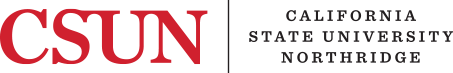 Announcement of Anticipated Part-Time Faculty OpeningsCourses or SpecializationQualificationsCurrent Salary RangeApplied Linguistics Pool							Survey of Applied LinguisticsEnglish for Specific PurposesEnglish Structures for ESL/EFL      Teaching	     		Issues in ESL Reading/Writing	Issues in ESL Listening/SpeakingIntroduction to TESL		TESL Classroom Practices – Post-      Secondary	 		TESL Testing and Assessment	M.A. or Ph.D. in TESL or AppliedLinguistics, or M.Ed. with an emphasis in TESL, or Ed.D. with an emphasis in TESL.At least 1.5 years of experience teaching ESL or EFL required.Experience teaching TESL courses preferred.Member of CATESOL, TESOL,        AAAL or other TESL-related        professional organization desirable. 5.    Involvement in ESL or TESL-related         professional development activities        desirable. 6.    Demonstrable commitment to         working with a diverse student        population.Base Rate:$3,595-$5,387 per 3-unit class, commensurate with terminal degree and prior experience.  From $719 to $1,077.40 per course per month, for a 6-month pay period.Application Deadline:For Academic Year:  4/29/16/For Spring 2017 Semester Only: